APPLICATION FOR 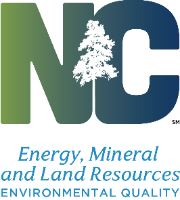 Temporary Electronic Reporting Waiver 
NPDES Permit Number   N | C |    |    |    |    |    |    |    |DATE RECEIVED: ______________(AGENCY USE ONLY)Electronic Reporting Waiver Number: ______________(AGENCY USE ONLY)Federal regulations require electronic submittal of all discharge monitoring reports (DMRs) and other program reports and specify that, if a state does not establish a system to receive such submittals, then permittees must submit monitoring data and reports electronically to the Environmental Protection Agency (EPA).  The final NPDES Electronic Reporting Rule was adopted and became effective on December 21, 2015.A permittee may be granted a temporary waiver from the NPDES electronic reporting requirements if the reporting facility:Is physically located in a geographic area (i.e., zip code or census tract) that is identified as under-served for broadband internet access in the most recent National Broadband Map from the Federal Communications Commission (FCC); or Demonstrates that such electronic reporting of the monitoring data and reports would pose an unreasonable burden or expense to the NPDES-permitted facility.Approved waivers from electronic reporting are temporary and will include an expiration date.  The permittee may re-apply for a new waiver if the conditions above are met.  Re-application should be submitted to the Division no later than sixty (60) days prior to the electronic reporting waiver’s expiration.  Approved electronic reporting waivers are not transferrable.Upon the electronic reporting waiver’s expiration, if the permittee did not re-apply for and receive a new temporary waiver, then the permittee must report the required NPDES monitoring data and reports electronically using the state’s web-based electronic reporting tool (for DMRs use the eDMR system) or EPA’s web-based electronic reporting tool (for Phase II MS4 Annual Reports only).  Electronic reporting waivers are waivers from electronic reporting only.  An NPDES-regulated permittee receiving an electronic reporting waiver must provide the required monitoring data on paper forms or formats approved by the Director.  Failure to report is an enforceable violation of the NPDES permit.To apply for a temporary waiver from electronic reporting, please provide the following information:Contact Information:Designated Facility Representative (as identified in accordance with 40 CFR 122.22)Facility Location Information:Brief Explanation for Waiver Request:If the space provided is not sufficient, attach the explanation on a separate sheet of paper.Copy of the Relevant FCC InformationIf applicable, attach a copy of the relevant FCC information, from the most recent FCC report addressing such issues, identifying the zip code or census tract where the facility is located as being under-served for broadband internet access. The FCC web page is found at the following address: http://www.fcc.gov/.Applicant CertificationI certify under penalty of law that this document and all attachments were prepared under my direction or supervision in accordance with a system designed to assure that qualified personnel properly gather and evaluate the information submitted.  Based on my inquiry of the person or persons who manage the system, or those persons directly responsible for gathering the information, the information submitted is, to the best of my knowledge and belief, true, accurate, and complete.  I am aware that there are significant penalties for submitting false information, including the possibility of fine and imprisonment for knowing violations.  _________________________________________________________________________________Signature of Designated Facility Representative				DateNorth Carolina General Statute § 143-215.6B provides that:Any person who knowingly makes any false statement representation, or certification in any application, record, report, plan, or other document filed or required to be maintained under this Article or a rule implementing this Article; or who knowingly makes a false statement of a material fact in a rulemaking proceeding or contested case under this Article; or who falsifies, tampers with, or knowingly renders inaccurate any recording or monitoring device or method required to be operated or maintained under this Article or rules of the Commission implementing this Article, shall be guilty of a  Class 2 misdemeanor which may include a fine not to exceed ten thousand dollars ($10,000).  18 U.S.C. Section 1001 provides a punishment by a fine or imprisonment not more than 5 years, or both, for a similar offense.RETURN COMPLETED APPLICATION TO:NC DEQ / DEMLR / Land Quality Section – Stormwater Permitting Program1612 Mail Service CenterRaleigh, North Carolina 27699-1617Note:  The submission of this document does not guarantee the e-reporting waiver will be granted.You should receive a response from the Division within 15 business days of application receipt.If you have questions, or to check the status of your application, contact:  Bethany Georgoulias, 919-807-6372AGENCY USE ONLYElectronic Reporting Waiver:The US EPA shall have the authority to review and disapprove the state’s decision regarding the granting of all temporary waivers from NPDES electronic reporting.NamePosition/titleMailing addressCityState / Zip CodeTelephone number:(         )Email address:Owner nameFacility nameStreet address or state roadCityState / Zip CodeCountyApprovedEffective date:Expiration Date:Denied